Дидактические игры как средство повышения качества знаний у младших школьников Выполнила:Студентка ГБПОУ «Кунгурский центр образования № 1»Овчинникова Ксения Александровна2021ОГЛАВЛЕНИЕ ВВЕДЕНИЕ«Игра - это искра, зажигающая огонек пытливости и любознательности».В. А. СухомлинскийВоспитательно-образовательная работа с детьми младшего школьного возраста осуществляется в разных видах деятельности — игровой, учебной, трудовой. Новые задачи начальной школы, изменение ее учебных программ предполагают учет возможностей и особенностей правильного соединения игры и учебы. Главная задача игры — это предоставить возможность детям для коллективных переживаний и создать у них радостное настроение. За последние годы накоплен большой экспериментальный и теоретический материал по вопросам организации жизни и деятельности детей в условиях, где ведущее место отводится использованию игровых приемов на уроках и собственно игре как форме организации детской жизни. Задолго до того, как игра стала предметом научных исследований, она широко использовалась в качестве одного из важных средств воспитания и обучения детей. В самых различных системах обучения игре отводится особое место. И определяется это тем, что игра очень созвучна природе ребенка. Ребенок от рождения и до наступления зрелости уделяет огромное внимание играм. Дети с удовольствием сами придумывают игры, с помощью которых самые банальные, бытовые вещи переносятся в особый интересный мир приключений. В игре развиваются физические силы ребенка, сообразительность, находчивость, инициатива. Огромная роль в развитии и воспитании ребенка принадлежит игре – важнейшему виду детской деятельности. Она является эффективным средством формирования личности школьника, его морально-волевых качеств, в игре реализуется потребность воздействия на мир. Советский педагог В.А. Сухомлинский подчеркивал, что «игра – это огромное светлое окно, через которое в духовный мир ребенка вливается живительный поток представлений, понятий об окружающем мире. Игра – это искра, зажигающая огонек пытливости и любознательности». Занимательный материал помогает активизировать мыслительный процесс, развивает познавательную активность, наблюдательность, внимание, память, мышление, поддерживает интерес к изучаемому. Игровые задания развивают у детей смекалку, находчивость, сообразительность. Многие из них требуют умения построить высказывание, суждение, умозаключение; требуют не только умственных, но и волевых усилий — организованности, выдержки, умения соблюдать правила игры, подчинять свои интересы интересам коллектива. Дидактическая игра присутствует практически на всех уроках и входит в целостный педагогический процесс, сочетается и взаимосвязана с другими формами обучения и воспитания младших школьников. Правильно построенная интересная дидактическая игра обеспечивает развитие у детей мотивации к получению новых знаний. Например, участники проигравшей в викторине команды захотят в следующий раз выиграть, и на уроке будут внимательно слушать учителя т. к. вопросы, загадки и конкурсы предшествующей викторины будут связаны с темой урока.Таким образом, актуальность работы заключается в том, что многообразием дидактических игр обусловлен их выбор в качестве наиболее эффективного средства развития мотивации обучающихся начальной школе на уроках математики. Гипотеза: если на уроках математики применять дидактические игры, то таким образом повысится качество знаний обучающихся. Объект исследования: дидактические игры. Предмет исследования: процесс использования дидактических игр на уроках математики в начальной школе.Цель: теоретическое обоснование повышения качества знаний у младших школьников на уроках математики через использование дидактических игр.Для достижения цели, необходимо решить следующие задачи:раскрыть понятие «дидактическая игра»;описать виды и особенности дидактических игр; рассмотреть возможности дидактической игры для повышения качества знаний младших школьников по математике;разработать конспекты уроков с применением дидактических игр и оформить сборник дидактических игр для уроков математики. Методы исследования: теоретические, практические Практическая значимость: сведения, полученные в ходе написания работы, могут быть использованы учителями начальных классов, применяться на уроках и внеурочных занятиях. Структура работы включает в себя: введение, теоретическую часть, практическую часть, заключение, список используемых источников, приложения. 1 ТЕОРЕТИЧЕСКИЕ ОСНОВЫ ИСПОЛЬЗОВАНИЯ ДИДАКТИЧЕСКИХ ИГР НА УРОКАХ МАТЕМАТИКИ В НАЧАЛЬНОЙ ШКОЛЕПонятие дидактической игрыНачало формыКонец формыДидактические игры в начальной школе — это разновидность игр в целях обучения и воспитания детей. Дидактические игры специально созданы педагогами для обучения детей. Они направлены на решение конкретных задач обучения детей, но в то же время в них проявляется воспитательное и развивающее влияние игровой деятельности. Это один из методов активного обучения дошкольников и учеников начальной школы, и это не случайно. Ребенок не будет сидеть и слушать нудную лекцию или доклад, он ничего не запомнит, потому что ему это не интересно. Ребенок любит играть. Поэтому педагогика соединила приятное с полезным, играя в дидактические игры, ребенок обучается, сам того не подозревая. Ему интересно. Он запоминает.Интерес детей в дидактической игре перемещается от игрового действия к умственной задаче. В дидактических играх ребенок наблюдает, сравнивает, сопоставляет, классифицирует предметы по тем или иным признакам, производит доступные ему анализ и синтез, делает обобщения.Игра может занимать фрагмент урока или урок целиком.Подготовка и внедрение игры в учебную деятельность требует от учителя больших возможностей. В процессе подготовки преподаватель сталкивается с проблемами, которые не всегда зависят от его личных качеств как учителя, сколько от внешних ограничений. Это обусловлено нехваткой дидактического материала, недостатком урочного времени на проведение игр со школьниками. Часто учителя задаются вопросом: если вдруг учителя со школьниками будут играть во время уроков, когда же они будут учить уроки? Однако эти проблемы по большей части происходят от недопонимания значимости предмета как средства обучения, отношения к заданию как к методу разгрузки, а не стимулирования сознания учащихся. На данный момент появилось целое направление в педагогической науке - игровая педагогика, которая считает активность в игре ведущим способом воспитания и обучения учащихся начальной школы. Поэтому упор на игровую занятость, игровые формы, приемы - это важнейший путь включения учащихся в учебный процесс, способ обеспечения эмоционального ответа на воспитательные воздействия и на нормальные условия жизнедеятельности.В первые годы обучения в школе наиболее трудным, а для некоторых детей нелюбимым предметом становится математика. Это объясняется тем, что у части детей ещё недостаточно развиты такие функции мыслительной деятельности, как анализ, синтез, обобщение, умение сравнивать, классифицировать, дифференцировать.  Для успешного обучения детей необходимо на первых же порах пробудить их интерес к учебным занятиям, увлечь, активизировать их деятельность. Одним из наиболее эффективных средств пробуждения живого интереса к учебному предмету является дидактическая игра.   Реализация игровых приемов и ситуаций на уроке происходит по таким основным направлениям: дидактическая цель ставится перед учащимися в форме игровой задачи; учебная деятельность подчиняется правилам игры; учебный материал используется в качестве ее средства, в учебную деятельность вводится элемент соревнования, который переводит дидактическую задачу в игровую; успешное выполнение дидактического задания связывается с игровым результатом.           Дидактическая игра на уроках математики не только увлекает, заставляет думать, но и развивает самостоятельность, инициативу и волю ребенка, приучает считаться с интересами товарищей. Увлеченные игрой дети легче усваивают программный материал, приобретают определенные знания, умения и навыки. Поэтому включение в урок математики игр и игровых упражнений делает процесс обучения интересным, создает у ребят бодрое настроение, способствует преодолению трудностей в усвоении материала, снимает утомляемость и поддерживает внимание.При подборе игр важно учитывать наглядно-действенный характер мышления младшего школьника. Необходимо также помнить и о том, что игры должны содействовать полноценному всестороннему развитию психики детей, их познавательных способностей, речи, опыта общения со сверстниками и взрослыми, прививать интерес к учебным занятиям, формировать умения и навыки учебной деятельности, помочь ребенку овладеть умением анализировать, сравнивать, абстрагировать, обобщать. В процессе проведения игр интеллектуальная деятельность ребенка должна быть связана с его действиями по отношению к окружающим предметам. Результативность дидактических, игр и занимательных заданий зависит от методики их применения. Положительных результатов в обучении и воспитании детей с использованием игровых методов можно достигнуть лишь при условии нацеленности каждой игры на решение программных задач. Условием повышения результативности дидактических игр и занимательных заданий является планомерность их проведенияЦель: формировать у учеников умение объединять теоретические знания с практической деятельностью.КлассификацииРазличаются по:обучающему содержанию,познавательной деятельности детей,игровым действиям и правилам,организации и взаимоотношениям детей,по роли преподавателя.Виды дидактических игрДидактические игры различаются по обучающему содержанию, познавательной деятельности детей, игровым действиям и правилам, организации и взаимоотношениям детей, по роли воспитателя. Перечисленные признаки присущи всем играм, но в одних отчетливее выступают одни, в других - иные.В разных сборниках указано множество дидактических игр, но четкой классификации, группировки игр по видам еще нет.Дидактические игры:1) Классические2) Развивающие3) Логико- математические4) Сюжетно-ролевые5) ОбучающиеДля воспитания и обучения дошкольников элементарным математическим представлениям существуют математические игры. Эти игры не требуют от взрослых и детей каких-нибудь особых знаний. В них моделируются такие логические и математические конструкции, а в процессе игры решаются такие задачи, которые способствуют ускорению формирования и развития у дошкольников простейших логических структур мышления и математических представлений.Логико-математические игры позволяют развивать мыслительные процессы, память. Они способствуют развитию таких операций как классификация, группировка предметов по их свойствам, абстрагирование свойств от предмета и т.д.Обучающие игры - игры активизируют скрытые интеллектуальные возможности детей, развивают их. Эти игры предназначены для формирования определенных логических структур или для подготовки к усвоению определенной математической идеи. Можно заметить, что некоторые наиболее сложные из задач, решаемых детьми, в процессе игровой деятельности, заставляют порой задуматься и взрослых. Большая вариативность условий, правил, задач, решаемых в процессе игровой деятельности, - явно выступающая особенность обучающих игр, поэтому они должны сочетаться с другими методами обучения, оставаясь при этом ведущим методом.Развивающая игра, которая является активной и осмысленной для ребенка деятельностью (он добровольно и охотно включается в игру). Новый опыт, приобретенный в игре, становится его личным достоянием. Развивающие игры учат действовать "в уме", развивают воображение, творческие возможности, формируют такие качества как самоконтроль, организованность, дисциплинированность.Развивающие игры - игры нового типа, моделирующие сам творческий процесс, создающий свой микроклимат, помогающий развитию интеллекта. В развивающих играх удалось объединить один из основных принципов обучения - от простого к сложному - с очень важным принципом деятельности. Эти игры могут дать толчок для развития творческих способностей с самого раннего возраста. Задания развивающих игр создают условия, которые опережают развитие способностей.Дидактические игры:Игры-путешествия. Это целевое движение куда-то, зачем-то. Это может быть и путешествие в намеченное место, преодоление пространства и времени, совершение практических действий. Но может быть и путешествие "не сходя с места" - путешествие мысли, воображения.Эти игры имеют сходство со сказкой, ее развитием, чудесами. Игра-путешествие отражает реальные факты или события, но обычное раскрывает через необычное, простое - через загадочное, трудное - через преодолимое, необходимое - через интересное. Се это происходит в игре, в игровых действиях, становится близким ребенку, радует его. Цель игры-путешествия - усилить впечатление, придать познавательному содержанию чуть-чуть сказочную необычность обратить внимание детей на то, что находится рядом, но не замечается ими. Игры обостряют внимание, наблюдательность, осмысление игровых задач, облегчают преодоление трудностей и достижение успеха.Роль педагога в игре сложна, требует знаний, готовности ответить на вопросы детей, играя с ними, вести процесс обучения незаметно.Игры-поручения имеют те же структурные элементы, что и игры-путешествия, но по содержанию они проще и по продолжительности короче. В основе их лежат действия с предметами, игрушками, словесными поручениями.Игры-предложения "Что было бы …?" или "Что бы я сделал …", "Кем бы хотел быть и почему?". Эти игры требуют умения соотнести знания с обстоятельствами, установление причинных связей. Игры, в которых зреют ростки будущего, полезны. Педагогическая ценность их в том, что дети начинают думать, учатся слушать друг друга.Игры-загадки. Возникновение загадок уходит в далекое прошлое. Загадки создавались самим народом и отражают мудрость народа. Они использовались для проверки знаний, находчивости. В этом и заключается очевидная педагогическая направленность и популярность загадок как умного развлечения.В настоящее время загадка, загадывание и отгадывание рассматриваются как вид обучающей игры.Главной особенностью загадок является логическая задача. Способы построения логических задач различны, но все они активизируют умственную деятельность ребенка. Детям старшего возраста нравятся игры-загадки. Необходимость сравнивать, припоминать, думать, догадываться доставляет им радость умственного труда. Разгадывание загадок развивает способность к анализу, обобщению, формирует умение рассуждать, делать выводы, умозаключения.Игры-беседы (диалоги). В основе игры-беседы лежит общение воспитателя с детьми, детей с воспитателем и детей друг с другом. Это общение имеет особый характер игрового обучения и игровой деятельности детей.Детям нужно сделать открытие или в результате чего-то узнать новое, а это в то же время активизирует эмоционально-мыслительные процессы. Игра-беседа воспитывает умение слушать и слышать вопросы педагога, детей, воспитывает быть сосредоточенным, дополнять сказанное, высказывать суждения.Развивающие игры:1) Восприятие (цвет, форма, качество величины) 2) Речь 3) Внимание4) Память5) МышлениеИгры, развивающие восприятие цвета. Осознанное, целенаправленное восприятие цвета не является врожденным качеством.Игры, развивающие восприятие формы. Восприятие формы предметов является сенсорной основой любой практической деятельности. Ребенка нужно учить восприятию и выделению формы, начиная с младшей группы детского сада. Играя, малыш осваивает рациональные приемы обследования формы руками и глазами. В процессе этих игр дошкольники осваивают геометрические фигуры.Игры, развивающие восприятие качеств величины. У детей необходимо развивать умение воспринимать величину предметов путем сравнения по длине, ширине, высоте. Знакомство осуществляется на занятиях с использованием распространенных игровых приемов. В дополнение к этим приемам можно использовать игры на развитие восприятия величины и ее признаков при помощи игрушек, трафаретов, различных карточек. В играх ребенок осваивает рациональные приемы сравнительной оценки величины (накладывание и прикладывание предметов).Игры, формирующие целенаправленное внимание. Необходимое условие любой игровой, учебной, познавательной деятельности является внимание. Без устойчивого внимания невозможны ни самостоятельная деятельность ребенка, ни выполнение им заданий воспитателя, поэтому детям необходимо своевременно помочь научиться управлять своим вниманием.Игры, развивающие речь и мышление. Речь и мышление - два психических процесса, неразрывно связанные друг с другом. Усвоение значения основных предлогов и наречий, обозначающих пространственные отношения предметов, происходит при помощи увлекательных игр. Дети сравнивают предметы по совокупности признаков. Игра учит рассуждать и делать выводы.Игры, развивающие память. Дети не рождаются с готовой памятью, она развивается постепенно с развитием ребенка, и если у детей слабая память, то это означает, что взрослые не уделяли ребенку должного внимания. Основным условием развития памяти является запоминание, а затем припоминание чего-либо ребенком. При помощи игр у детей возникает необходимость в преднамеренном запоминании и передаются рациональные приемы осмысленного запоминания и припоминания средства овладения своей памятью.Во всех играх ведущая и направляющая роль принадлежит взрослому.Интеллектуальные дидактические игры направлены прежде всего на развитие элементарных мыслительных операций, формирование общей интеллектуальной раскованности и отработку средств, обеспечивающих общую организованность мыслительного процесса. Дидактические игры формируют способность находить в предмете как можно больше свойств и использовать их для поиска предметов с противоположными свойствами.Единая задачаНайти способ сотрудничества, взаимодействия на пути к общей цели, действуя в рамках установленных норм и правил.Игра – это наиболее быстрый и эффективный способ приобретения учащимися знаний. Структура дидактических игрДидактическая игра имеет определённую структуру. Структура - это основные элементы, характеризующие игру как форму обучения и игровую деятельность одновременно.    Выделяют следующие структурные составляющие дидактическойигры:дидактическая задача;игровая задача;игровые действия;правила игры;результат (подведение итогов).Дидактическая задача определяется целью обучающегося и воспитательного воздействия. Она формируется педагогом и отражает его обучающую деятельность. Так, например, в ряде дидактических игр в соответствии с программными задачами соответствующих учебных предметов закрепляется умение составить из букв слова, отрабатываются навыки счёта и т.д.                                                                                                       Игровая задача осуществляется детьми. Дидактическая задача в дидактической игре реализуется через игровую задачу. Она определяет игровые действия, становится задачей самого ребёнка. Самое главное: дидактическая задача в игре преднамеренно замаскирована и предстаёт перед детьми в виде игрового замысла (задачи).                                                    Игровые действия - основа игры. Чем разнообразнее игровые действия, тем интереснее для детей сама игра и тем успешнее решаются познавательные и игровые задачи. В разных играх игровые действия различны по их направленности и по отношению к играющим. Это, например, могут быть ролевые действия, отгадывание загадок, пространственные преобразования. Они связаны с игровым замыслом и исходят из него. Игровые действия являются средствами реализации игрового замысла, но включают и действия, направленные на выполнение дидактической задачи.                                                                	Правила игры.  Их содержание и направленность обусловлены общими задачами формирования личности ребёнка, познавательным содержанием, игровыми задачами и игровыми действиями. Правила содержат нравственные требования к взаимоотношениям детей, к выполнению ими норм поведения. В дидактической игре правила являются заданными. С помощью правил педагог управляет игрой, процессами познавательной деятельности, поведением детей. Правила влияют и на решение дидактической задачи - незаметно ограничивают действия детей, направляют их внимание на выполнение конкретной задачи учебного предмета.    	Подведение итогов (результат) - проводится сразу по окончанию игры. Это может быть подсчёт очков; выявление детей, которые лучше выполнили игровое задание; определение команды-победительницы и т.д. Необходимо при этом отметить достижения каждого ребёнка, подчеркнуть успехи отстающих детей.    	В основе любой игры лежит игровая интрига, которой предшествует создание игровой ситуации.   	При проведении игр необходимо сохранить все структурные элементы, поскольку именно с их помощью решаются дидактические задачи.   	В ситуации дидактической игры знания усваиваются лучше. Дидактическую игру и урок противопоставлять нельзя. Самое главное - и это необходимо ещё раз подчеркнуть - дидактическая задача в дидактической игре осуществляется через игровую задачу. Дидактическая задача скрыта от детей. Внимание ребёнка обращено на выполнение игровых действий, а задача обучения им не осознаётся. Это и делает игру особой формой игрового обучения, когда дети чаще всего непреднамеренно усваивают знания, умения, навыки. Взаимоотношения между детьми и педагогом определяются не учебной ситуацией, а игрой. Дети и педагог - участники одной игры. Нарушается это условие - и педагог встаёт на путь прямого обучения.   	Таким образом, дидактическая игра - это игра только для ребёнка. Для взрослого она - способ обучения. В дидактической игре усвоение знаний выступает как побочный эффект.Методические рекомендации при проведении дидактических игр на уроках математики в начальной школеДидактические игры при реализации технологий обеспечения безопасности можно применять на различных этапах урока: от этапа организации начала учебного занятия, проверки усвоенных знаний до этапа рефлексии.Проведение дидактических игр имеет некоторые особенности. Прежде всего, это касается темпа игры. Замедленный или излишне быстрый темп снижает интерес к игре, быстро утомляет детей. Словесная дидактическая игра, сопровождаемая подачей детям мяча, может проходить в нужном темпе. За время передачи мяча от учителя к ребенку должен быть готов ответ на поставленную задачу. Он должен быть кратким, что ускоряет темп, сокращает ожидание детей, желающих принять участие в игре.Напряженная умственная деятельность, произвольность внимания быстро утомляют детей. Поэтому длительность словесных дидактических игр должна быть не более 8—10 минут. Но и в это время необходимы паузы, которые снимают у детей умственное напряжение.Многие игры по мере увеличения знаний об объектах природы следует проводить повторно, продумывая усложнения. Некоторые игры можно провести в начале наблюдения за каким-либо объектом, чтобы вызвать интерес к нему, а в дальнейшем наблюдать, рассматривать его.ГЛАВА 2 ПРАКТИЧЕСКОЕ ПРИМЕНЕНИЕ ДИДАКТИЧЕСКИХ ИГР НА УРОКАХ МАТЕМАТИКИ2.1 Применение дидактических игр на уроках математики в начальной школеИгра ценна только в том случае, когда она содействует лучшему пониманию математической сущности вопроса, уточнению и формированию математических знаний учащихся. Дидактические игры и игровые упражнения стимулируют общение между учениками и преподаватели, отдельными учениками, поскольку в процессе проведения этих игр взаимоотношения между детьми начинают носить более непринужденный и эмоциональный характер.Практика показывает, что дидактические игры применяется на разных этапах усвоения знаний: на этапах объяснения нового материала, его закрепления, повторения, контроля. Использование дидактических игр оправдано только тогда, когда они тесно связаны с темой урока, органически сочетаются с учебным материалом, соответствующим дидактическим целям урока.В практике начальной школы имеется опыт использования игр на этапе повторения и закрепления учебного материала и крайне редко применяются игры для получения новых знаний.Характер деятельности учащихся в игре зависит от места игры на уроке, от ее места в системе уроков. Она может быть проведена на любом этапе урока каждого типа.При объяснении нового материала необходимо использовать такие игры, которые содержат существенные признаки изучаемой темы. Также в ней должны быть заложены практические действия детей с группами предметов или действий.При изучении раздела "Нумерация чисел первого десятка" используются прежде всего такие игры, с помощью которых дети осознают приемы образования каждого последующего и предыдущего числа.На этом этапе можно применять различные игры, на основе которых дети наглядно убеждаются, что каждое следующее число образуется путем прибавления единицы к предыдущему числу, а каждое предыдущее число получается путем вычитания единицы из последующего числа. Такие игры можно использовать на этапе объяснения нового материала.В ходе игры "Составим поезд" учитель предлагает сосчитать число вагонов слева-направо и справа-налево и подводит их выводу: считать можно в любом направлении, но при этом важно не пропускать ни одного предмета и не сосчитать его дважды.При изучении первого десятка одним из трудных вопросов, является состав числа. При изучении нумерации в пределах 10 необходимо довести до понимания детей, что последнее названное при счете число обозначает общее количество предметов группы. С этой целью можно проводить игры "Лучший счетчик", "Хлопки", "Найди себе пару", "Войди в ворота", "Лесенка" и другие. С помощью этих игр дети устанавливают соответствие между числом, числовой фигурой и цифрой.Приведу пример игры "Курица и цыплята", используемой при изучении нумерации чисел первого десятка.Учитель вызывает к доске девочку, надевает на нее маску курицы. Девочка, изображая курицу наседку, стучит карандашом по столу (клюет), дети-цыплята (все остальные ученики) должны по сигналу (хлопку) учителя пропищать (пи-пи-пи) столько раз, сколько наседка постучала клювом. Дети вслух пищат, а про себя считают так: "Пи-один, пи-два, пи-три"…По теме "Сложение и вычитание в пределах 10" можно использовать большое число игр, направленных на формирование вычислительных навыков.На уроках закрепления нового материала важно применять игры на воспроизведение свойств, действий, вычислительных приемов и т.д. В этом случае следует ограничить использование средств наглядности, а усилить внимание к громкому проговариванию правила, свойства, вычислительного приема. При закреплении материала форма проведения игры может быть разной: коллективной, групповой, индивидуальной. Целесообразно проводить игры в группах и в виде соревнования, что также повышает активность детей в процессе обучения математике. Для проведения соревнования учитель в таблице на доске звездочками отмечает дружную работу команд в течение урока. Если активность и интерес детей какой-либо команды ослабевает (например, из-за того, что команда набрала меньше очков, учитель должен спросит такого ученика из этой команды, который ответит правильно и заработает звездочку). В конце урока учитель вместе с детьми подводя итоги соревнования, обращает внимание на дружную работу участников команд, что способствует формированию чувства коллективизма. Необходимо отнестись с большим тактом к детям, допустившим ошибки. Ошибки учащихся надо анализировать не в ходе игры, а в конце, чтобы не нарушать общего впечатления от игры.Для закрепления устной нумерации в пределах 100 используется игра "Цепочка", при проведении которой дети каждого ряда (команды) на основе иллюстративного материала образуют числа в пределах 100, соревнуясь друг с другом.При изучении нумерации чисел в пределах 100 задача состоит в том, чтобы научить считать и записывать числа.Уроки-путешествия, уроки-экскурсии, уроки-игры в основном способствуют закреплению и расширению знаний и представлений, полученных на уроках, проходящих в классе с использованием заданий учебника.На уроке математики игра играет роль волшебной палочки, превращая трудные примеры в препятствия на пути к разгадке тайны. А сказочные герои из задач просят о помощи…Разве можно им отказать!Ничуть не утомляют детей и проходят на одном дыхании уроки-сказки; когда сюжет развивается все 40 минут, дети принимают участие в рассказывании, и все задания выполняются с большим удовольствием.В настоящее время все настойчивее выдвигается задача подлинного развивающего обучения, которое не только бы давало сумму готовых знаний и навыков, но и формировало бы обобщенные умения и способности, дающие возможность овладевать неизвестными ранее способами практической и теоретической деятельности.Искусство обучения на современном этапе состоит в том, чтобы подводить учащихся к выполнению все более и более усложняющихся задач. Важно, чтобы обучение вызывало напряжение мысли, давало возможность сделать пусть маленькое, но открытие: найти самостоятельно правило, ответ, решить новую для учеников задачу.При обучении математике в начальных классах существуют разные пути поиска новых знаний.На этапе объяснения новых знаний ученики осуществляют его на чувственной основе с помощью действий с различными средствами наглядности: предметами, рисунками, схемами, моделями. Преобразуя один вид наглядности в другой, ученики переводят информацию, заложенную в средствах наглядности, на язык математики и словесно описывают подмеченную закономерность, формулируя ее в виде правила, свойства, алгоритма действия.Умелое руководство игрой требует мастерства от учителя. Перед проведением игры надо доступно изложить сюжет, распределить роли, поставить перед детьми познавательную задачу, продумать методику проведения игры, подготовить необходимое оборудование, сделать нужные записи на доске. Если дидактическая задача скрыта сюжетом, ролью, игровым действием, то в ходе беседы с детьми учитель должен обратить на нее внимание.В игре (в этой или иной роли) должен участвовать каждый ученик класса. Если у доски осуществляет игровую деятельность часть учащихся, то все остальные дети должны выполнять роль контролеров, судей, учителя и т.д. Характер игровой деятельности учащихся зависит от места игры на уроке или в системе уроков (надо сказать, что она может быть проведена на любом этапе урока и на уроке любого типа).Игре свойственны определенный темп, ритм; в процессе ее недопустимы пространные объяснения; правила должны излагаться кратко, доступно, лаконично. Снижает интерес обилие замечаний дисциплинарного характера, пассивное ожидание ребенком своего участия в игре.Учитель должен сам показать живой интерес к игре, увлечь учащихся. В некоторых играх он создает ситуацию ожидания, загадочности. Успех игры зависит от того, как учитель ее проводит. Вялость, безразличие улавливается даже младшими школьниками, и интерес детей к игре быстро угасает.В игре дети должны себя чувствовать свободно, непринужденно, испытывать удовлетворение от сознания своей самостоятельности и полноценности.В большинстве игр целесообразно вносить элементы соревнования, что повышает активность детей в процессе обучения. Ошибки учащихся надо анализировать не в ходе игры, а в конце, чтобы не нарушать впечатления. К разбору ошибок надо привлекать слабых учащихся. Форма проведения игры может быть разной: коллективной, групповой и индивидуальной.При объяснении нового материала или его первичном закреплении целесообразно проводить игру со всем классом.В работе со слабыми учащимися целесообразно проводить индивидуальные игры с раздаточным материалом. В своей работе я почти на каждом уроке использую дидактические игры.Итак, дидактическая игра позволяет не только активно включить учащихся в учебную деятельность, но и активизировать познавательную деятельность детей. Игра помогает донести учителю до учащихся трудный материал в доступной форме. Отсюда можно сделать вывод о том, что использование игры необходимо при обучении детей младшего школьного возраста на данном конкретном уроке.2.2 Разработка серии конспектов уроков с использованием дидактических игр и сборника дидактических игр по математикеФормирование новой образовательной культуры, базирующейся на современных информационных и коммуникационных технологиях – процесс длительный. В качестве одного из направлений её формирования может выступить реализация полномасштабной разработки хотя бы одной какой-то дисциплины в условиях, близких к тем, которые предполагаются в обществе будущего.При прохождении практики были разработаны 3 конспекта урока с применением дидактических игр по математике во 2 классе.При подготовке к урокам использовалась рабочая программа по учебному курсу Математика 1-4 класс учителей ГБПОУ «КЦО № 1» Радомской Н.А. и Мозжегоровой О.А. В соответствии с тематическим планированием был составлен учебно-тематический план по математике по разделу «Числа от 1 до 100. Сложение и вычитание», который представлен в таблице 1.Таблица 1Учебно-тематический план по математике по разделу «Числа от 1 до 100. Сложение и вычитание»По учебно-тематическому плану были разработаны 3 конспектов уроков по математике с применением дидактических игр.1. Тема: «Час. Минута. Определение времени по часам»Тип урока: открытие новых знанийКласс: 2Цели:
Образовательная:
• Формирование у учащихся представления о времени, умение определять время по часам.
• Познакомить с разнообразием приборов для измерения времени.
• Закрепление умения решать задачи.
• совершенствовать вычислительные навыки и умение решать задачи;
• развивать умение наблюдать, сравнивать и делать выводы.
Развивающая:
• Показать важность ориентирования во времени как одно из средств самоконтроля.
• Способствовать развитию грамотной речи, взаимодействия между учащимися.
• Развивать умение работать в паре и умение выстраивать самостоятельную работу.
• Способствовать развитию умения планировать свою деятельность;
• Формировать интерес к предмету математики.
• Развивать логическое мышление, память, внимание, познавательные и математические способности.
• Развитие универсальных учебных действий.
Воспитательная:
• Воспитывать информационную культуру, дисциплинированность, аккуратность, настойчивость в учебе.
• Воспитывать ответственность за выполняемую работу.
• Воспитывать бережное отношение ко времени.
• Прививать навыки использования и соблюдения режима дня учащихся.
• Воспитывать самостоятельность, интерес к уроку математики.Форма проведения урока: комбинированныйМежпредметные связи: окружающий мир, литературное чтение.Формы работы учащихся: фронтальная, индивидуальная, работа в парах.Методы обучения: наглядный, проблемный, объяснительно – иллюстративный.Технологии обучения: элементы технологии проблемного обучения, игровые технологии, здоровьесберегающие технологии, ИКТ.Средства обучения: -технические и программные: презентация; мультфильм Фиксики «Часы»- дидактические: учебник М.И. Моро  «Математика» 2 класс,  тетрадь, раздаточный материал: тренировочные задания работа с часами; игра «Микрокалькулятор». На данном уроке дидактическая игра используется на этапе закрепления изученного материала.Вначале проводится математический диктант с целью проверки знаний учащихся. На слайдах появляются задания, детям нужно записать ответ в тетрадь через запятую. Затем мы вместе делаем проверку заданий, ответы появляются на слайде.На этапе «Определение темы урока» я прочитываю ребятам отрывок из сказки, детям нужно сказать название этой сказки. После того как дети скажут название сказки, я буду задавать им вопросы тем самым подведу к теме урока. Далее проходит беседа по теме урока.
	На этапе «Изучение нового материала» я рассказываю о происхождении и видах часов. Смотрим из чего состоят часы. После данного этапа проводится физминутка «Часики», связанная с темой урока.На этапе «Первичное закрепление изученного материала» на раздаточном материале будут представлены тренировочные задания, на которых представлены часы. Нужно будет расставить часы в порядке следования времени. Правильный ответ будет прикреплен на доску. Также будет еще второе задание на раздаточном материале. Детям нужно будет определить какое время показывают часы, выбрать из предложенных вариантов и подписать изображения.На этапе «Закрепление изученного материала» детям в парах нужно будет написать сколько время показывают часы, работа на закрепление изученного материала. Далее проводится игра «Микрокалькулятор» учащимся нужно за 1 минуту решить примеры, сколько они успеют. Затем идет работа с учебником, а именно с задачами по теме урока. Решение записывают ученики на доске.На этапе «Подведение итогов урока» просмотр мультфильма Фиксики «Часы».На этапе «Рефлексия» дети отвечают на вопросы, которые представлены на слайде. После этого я рассказываю, что им нужно будет сделать дома. Записываем в дневник.Конспект урока представлен в приложении 1. 2. Тема: «Сумма и разность отрезков»Тип урока: открытие новых знанийКласс: 2Цели: Образовательная: закреплять умение составлять и решать задачи, обратные данной; учить выполнять сложение и вычитание длин отрезков; Развивающая: развивать вычислительные навыки и умение логически мыслить.Воспитательная: воспитывать любовь к математике.Форма проведения урока: комбинированныйФормы работы учащихся: фронтальная, индивидуальная, работа в парах.Методы обучения: наглядный, проблемный, объяснительно – иллюстративный.Технологии обучения: элементы технологии проблемного обучения, игровые технологии, здоровьесберегающие технологии, ИКТ.Средства обучения: - технические и программные- дидактические: учебник «Математика» 2 класс под редакцией М. И. Моро, тетрадь, раздаточный материал: картинка колобка, карточки с заданиями.На этапе «Актуализация знаний» детям нужно отгадать загадку. Затем проводится устный счет, где ребятам надо решить примеры, записанные на доске. Рядом с каждым примером в скобках записана буква. Нужно решить примеры и расшифровать название фрукта. На этом же этапе урока на доске представлен рисунок. Ребятам нужно сосчитать сколько всего треугольников.На этапе «Самоопределение к деятельности» на доске нарисованы фигуры. Я буду задавать детям вопросы, а они мне должны будут ответить при помощи цифр для того чтобы подвести их к теме урока. 	На следующем этапе будет работа по учебнику по теме урока. После заданий дети оценивают свою работу в тетрадях.	Далее мы совместно с детьми решаем задачи. Решение записываем на доске.	После этого проводится физминутка.	На этапе «Включение новых знаний в систему повторения» продолжается работа по учебнику, дети выполняют номер устно. Далее на данном же этапе проводится самостоятельная работа» решение примеров под номером 4 из учебника.	На этапе «Итоги урока» я задаю вопросы для того чтобы убедиться, что дети поняли новый материал. 	На этапе «Рефлексия» детям нужно дорисовать лицо нашему сказочному герою Колобку.	И далее дети открывают дневники и записывают домашнее задание.Конспект урока представлен в приложении 2. 3. Тема урока: «Порядок выполнения действий. Скобки»Тип урока: открытие новых знанийКласс: 2Цели: Образовательная: познакомить с порядком выполнения действий при вычислениях; учить находить значения выражений со скобками; Развивающая: развивать умение решать текстовые задачи и задачи логического характера; совершенствовать вычислительные навыки.Воспитательная: воспитывать любовь к математике.Формы работы учащихся: фронтальная, индивидуальная, работа в парах.Методы обучения: наглядный, проблемный, объяснительно – иллюстративный.Технологии обучения: элементы технологии проблемного обучения, игровые технологии, здоровьесберегающие технологии.Средства обучения: - дидактические: учебник «Математика» 2 класс под редакцией М. И. Моро, тетрадь, раздаточный материал: карточки с заданиями; смайлики для рефлексии; лабиринт; карточка с примером. 	На этапе «Актуализация знаний» сначала с детьми проводится устно логическая разминка, а именно решение задач. Далее на этом же этапе проводится индивидуальная работа на карточках. На этих карточках представлены 3 разных задания. В первом задании нужно сравнить выражения. Во втором задании нужно вычислить удобным способом. В третьем задании надо составить по краткой записи задачи и решить их. После этого проводится устный счет в виде игры «Лабиринт». Детям нужно пройти через двое ворот и набрать число 100. Вместе делаем устно проверку этой игры. Также на этом этапе я читаю задачи в стихах, детям нужно устно сказать ответ.	На этапе «Самоопределение к деятельности» на доске записаны примеры, детям нужно ответить на поставленные мною вопросы для того чтобы подвести их к теме урока.	На этапе «Работа по теме урока» сначала идет знакомство с правилом. Далее я выставляю карточку с примером на доску. Идет работа с этим примером. Я задаю детям вопросы по данному примеру, а дети отвечают. На этом же этапе урока проводится работа по учебнику. Дети еще раз читают правило из учебника и пытаются рассказать его соседям по парте. Далее идет коллективное выполнение номера с комментированием. 	После этого проводится физминутка.	На этапе «Закрепление изученного материала» проводится работа по учебнику. Дети выполняют задания из учебника. 	На этапе «Подведение итогов урока» я задаю вопросы по теме урока для того чтобы увидеть поняли ли ученики или не поняли тему урока.	Далее проводится рефлексия. И дети записывают домашнее задание в дневник.Конспект урока представлен в приложении 1. Разработанные конспекты уроков позволят активно использовать дидактические игры на уроках математики при условии соблюдения приведенных методических рекомендаций. Для данных уроков был разработан сборник дидактических игр, представленный в приложении 4. ЗАКЛЮЧЕНИЕДидактическая игра - это вид соревнований или состязаний между учащимися по заранее согласованными правилам, используемые для достижения определенных дидактических целей.Правила игры направляют деятельность детей на обеспечение выполнение ими поставленной задачи, они помогают учителю управлять игрой, имеют обучающий, организационный и дисциплинирующий характер. Выполнение правил требует усвоение способов и культуры общения, ответственности, точности и взаимопомощи. Применение дидактических игр на уроках математики - эффективный инструмент учителя, позволяющий ему сделать учебный процесс привлекательным, выделить в обучении именно те аспекты, которые могут привлечь к себе непроизвольное внимание учеников, побуждать активизировать их мышление, волноваться и переживать, увлеченно работать над учебной задачей. Познавательный интерес становится мотивом познавательной деятельности, если учащийся проявляет готовность, стремление совершенствовать своё учение.Во время проведения дидактических игр обучающиеся демонстрируют познавательный интерес. Эти игры развивают у обучающихся гибкость мышления, оперативность памяти, обобщают знания обучающихся, позволяют эффективно повторить пройденный материал, развивают умение слышать другого человека, развивают быстроту реакции.В процессе подготовки и во время проведения дидактических игр у обучающихся развивается познавательный интерес к предмету; в процессе игровой деятельности происходит формирование коммуникативных, регулятивных, познавательных учебных универсальных действий.У учеников развиваются умения высказывать своё мнение, определять и формулировать цель деятельности, сравнивать, анализировать, обобщать и делать выводы. Изучив психолого-педагогическую литературу, можно сделать вывод о том, что проблема повышения качества знаний у младших школьников не имеет однозначного решения. Процесс формирования качества знаний младших школьников происходит в деятельности, структура которой (содержание предмета, методы обучения, средства, формы и, наконец, личность учителя) составляет объективную основу развития познавательной активности. Одним из эффективных средств активизации познавательной деятельности к учебному предмету математика, а также повышения качества знаний учащихся является дидактическая игра. В настоящее время существует множество классификаций игр. Дидактические игры широко используются на различных уроках в начальной школе. Дидактические игры имеют огромное значение при обучении детей младшего школьного возраста. Учитель начальных классов должен умело и методически правильно использовать дидактическую игру, способствуя приобщению интересов и стремления каждого ученика к знаниям и повышения своей грамотности путем глубокого, осознанного и прочного усвоения языковых знаний.Нужно разрабатывать целые комплексы игр по определенным темам, учитывая возрастные особенности младших школьников, а также учитывать актуальность сюжета игр, для достижения наиболее эффективного результата в повышении качества знаний у младших школьников. Игры необходимы для учащихся начальной школы, и использовать их нужно на разных этапах урока, включать в них различные виды деятельности школьников.Таким образом, можно сделать вывод, что дидактические игры, используемые в процессе обучения математике, способствуют повышению качества знаний у младших школьников. Задачи, поставленные в начале работы, были решены, цель исследования достигнута. Материалы данной работы могут быть полезны как студентам, так и учителям начальных классов.СПИСОК ИСПОЛЬЗУЕМЫХ ИСТОЧНИКОВОвсянникова С.К. О-34 Педагогическая диагностика и коррекция в воспитательном процессе: Учебно-методическое пособие. — Нижневартовск: Изд-во Нижневарт. гуманит. ун-та, 2015. — 243 с.http://teoria.ru/glava-3-uchebnaya-deyatelnost/p-2-vidy-deyatelnosti-sostavlyayushhie-uchebnuyu-deyatelnost - Виды деятельности, составляющие учебную деятельность.https://ru.wikipedia.org - Википедия – свободная энциклопедия. http://school34.tgl.ru/sp/pic/File/sent14/Metodichesk.rekomendatsii_Urok_FGOS.pdf - Методические рекомендации по построению урока в соответствии с требованиями ФГОС.https://pedsovet.org/publikatsii/nachalnaya-shkola/didakticheskie-igry-na-urokah-matematiki - Дидактические игры на уроках математики.https://moluch.ru/th/2/archive/53/1983/ - Дидактическая игра на уроках математики как средство познавательной активности младших школьников. https://multiurok.ru/files/kartotieka-didaktichieskikh-ighr-zanimatiel-naia-m.html - Картотека дидактических игр «Занимательная математика».Стрелкова Е.А. Игра – это серьѐзно! //Начальная школа: плюс – минус. – 2014. – №4.Жикалкина Т.К. Система игр на уроках математики в 1 и 2 классах: пособие для учителя / Т.К. Жикалкина. – М.: Новая школа, 2016.Карпова Е.В. Дидактические игры в начальный период обучения / Е.В. Карпова. – Ярославль: Академия развития, 2016.Латкина А.Г. Использование дидактических игр на уроках математики в начальной школе 2015.https://cyberleninka.ru/article/n/didakticheskie-igry-na-urokah-matematiki-v-nachalnyh-klassah - Дидактические игры на уроках математики в начальных классах.Лоншакова А.Н. Использование дидактических игр на уроках математики, как один из путей активизации мыслительной деятельности учащихся 2017.Пчёлко А.С. Основы методики начального обучения математике. – М., 2016.Чухнарева В. В. Дидактическая игра в формировании мотивации к учебной деятельности // Начальная школа. – 2015.Приложение 1Конспект урока по математике во 2 классе Тема: «Час. Минута. Определение времени по часам»Тип урока: открытие новых знанийКласс:2
Цели:
Образовательная:
• Формирование у учащихся представления о времени, умение определять время по часам.
• Познакомить с разнообразием приборов для измерения времени.
• Закрепление умения решать задачи.
• совершенствовать вычислительные навыки и умение решать задачи;
• развивать умение наблюдать, сравнивать и делать выводы.
Развивающая:
• Показать важность ориентирования во времени как одно из средств самоконтроля.
• Способствовать развитию грамотной речи, взаимодействия между учащимися.
• Развивать умение работать в паре и умение выстраивать самостоятельную работу.
• Способствовать развитию умения планировать свою деятельность;
• Формировать интерес к предмету математики.
• Развивать логическое мышление, память, внимание, познавательные и математические способности.
• Развитие универсальных учебных действий.
Воспитательная:
• Воспитывать информационную культуру, дисциплинированность, аккуратность, настойчивость в учебе.
• Воспитывать ответственность за выполняемую работу.
• Воспитывать бережное отношение ко времени.
• Прививать навыки использования и соблюдения режима дня учащихся.
• Воспитывать самостоятельность, интерес к уроку математики.ФормируемыеУУД:
Регулятивные: умение определять и формулировать цель на уроке; проговаривать последовательность действий на уроке; высказывать своё предположение; принимать и сохранять учебную задачу. Анализировать, сравнивать выполненные действия и полученные результаты, вносить коррективы.
Коммуникативные: Участвовать в диалоге на уроке, воспринимать объяснения и инструкции учителя, планировать учебного сотрудничества с учителем и сверстниками, уметь с достаточной полнотой и точностью выражать свои мысли, управлять поведением партнёра, контролировать себя и партнера при работе в паре.
Личностные: Положительное отношение к уроку математики. Оценивать результаты выполненной работы. Развивать внимание, вариативность мышления. Развивать креативность и творческие качества личности. Воспитывать бережливость, аккуратность, привычки ухаживать за своими вещами, экономить своё и чужое время.
Познавательные: строить логическое рассуждение, включающее установление причинно-следственных связей; находить ответы на вопросы, используя свой жизненный опыт и информацию, полученную на уроке; строить сообщения в устной и письменной форме.
Основные понятия: время, час, минута.
Межпредметные связи: окружающий мир, литературное чтение.Формы работы учащихся: фронтальная, индивидуальная, работа в парах.Методы обучения: наглядный, проблемный, объяснительно – иллюстративный.Технологии обучения: элементы технологии проблемного обучения, игровые технологии, здоровьесберегающие технологии, ИКТ.Средства обучения: -технические и программные: презентация;- дидактические: учебник, тетрадь, раздаточный материал.ХОД УРОКА1. Организационная часть 
- Здравствуйте, ребята! Рада вас видеть! Повернитесь друг к другу, посмотрите друг другу в глаза, улыбнитесь друг к другу. Я желаю вам работать дружно, открыть что-то новое.
- Откройте тетради и запишите число.
2. Актуализация знаний2.1. Математический диктант- Давайте проверим ваши знания с помощью математического диктанта.- Записываем ответы в тетрадь через запятую.1) Сумму чисел 5 и 6 уменьшите на 8     2) К разности чисел 13 и 5 прибавьте 4 3) Из 12 вычтите разность чисел 14 и 7 4) К 20 прибавьте разность чисел 11 и 6 5) Найдите сумму чисел 13, 6, 4 и 7 6) Из 48 вычтите сумму чисел 20 и 20 2.2. Восстановите текст, используя известные вам единицы величин1) Длина удава 5…. (м)2) Длина ушей зайца 13…. (см)3) Длина муравья 6 … (мм)4) Продолжительность урока 45 …. (мин)3. Определение темы урока
- Любите ли вы сказки?
- Сейчас я причитаю вам отрывок из одной замечательной сказки, а вы постарайтесь отгадать её название.
«… – Поезжай, моя милая! Ты это заслужила! – воскликнула фея. – Но помни, ровно в полночь сила моих чар кончится: твое платье снова превратится в лохмотья, а карета – в обыкновенную тыкву.» (Это сказка Шарля Перро «Золушка»)
- Вспомните, что произошло с Золушкой после бала. (Золушка должна была уехать в 12 часов ночи, но опоздала.)
- А как вы думаете, если бы она хорошо ориентировалась во времени, такого бы не случилось? (нет)- Так что же важно знать и уметь? (Ориентироваться во времени.)
- С помощью чего же люди ориентируются во времени? (с помощью часов)
- А вы умеете определять время по часам? Поднимите ручки, кто умеет?
- Может быть, кто-то догадался о чём мы сейчас поговорим? (Будем учиться определять время по часам.)
- Неужели, это так важно, знать который час? (да) - В современном мире очень важно знать, что такое время. Отправление поездов, вылет самолетов, начало рабочего дня, занятий в школах, спортивных соревнований и передач по телевидению - все это происходит в точно назначенный час.
- Чем же мы сегодня будем заниматься на уроке? (Сегодня мы будем расширять знания о времени, познакомимся с новыми единицами времени.)
- Может быть вы их уже знаете, подскажите. (Час, минута, секунда)- Какие вы знаете пословицы и поговорки о времени?У молодых время тянется, у стариков – бежит.День на день не приходится.Время всему научит.Всему свое время.
4. Изучение нового материала
-А как выдумаете, всегда ли часы выглядели так, как мы привыкли их видеть? (нет)- А, давайте узнаем, какие бывают ещё часы? 
- За весь период существования человеческой цивилизации было изобретено множество различных часов. Сначала изобрели солнечные часы. Время узнавали по длине и направлению тени, которую отбрасывала на циферблат обыкновенная палка.
- Далее стали использовать водяные часы. Время в них находили по количеству воды вылившейся из сосуда через небольшое отверстие.
- Появились песочные часы. В колбу заключено определенное количество песка равное 1 минуте или 5 минутам.- На смену этим часам «пришли» механические часы.
- В электронных часах жидкокристаллическим дисплеем, порой можно встретить массу дополнительных функций: секундомер, будильник, или даже глубиномер. Такие часы иногда напоминают небольшой компьютер.- Давайте рассмотрим часы. (на слайде)
- Понаблюдайте и расскажите, что вы увидели, заметили что-то интересное.
- Как называется маленькая тонкая стрелка ? (секундная)
- Большая длинная стрелка на часах? (минутная)
- А короткая стрелка на ваших часах? (часовая)
- Время, за которое длинная стрелка часов проходит расстояние от одной маленькой черточки до другой называется минутой.
- Давайте сосчитаем на моделях, сколько маленьких черточек от одного числа до другого.
- А сколько всего этих чёрточек? Время, за которое минутная стрелка проходит весь круг, называется час.
- Так сколько же в часе минут?
Запись в тетрадь:
1 ч = 60 мин
1 мин  = 60 с
Физминутка «Часики»Тик-так, тик-так - 
Все часы идут вот так: 
Тик-так. 
(Наклоняя голову то к одному, то к другому плечу). 
Смотри скорей, который час: 
Тик-так, тик-так, тик-так. 
(Раскачиваясь в такт маятнику). 
Налево - раз, направо - раз, 
Мы тоже можем так. 
(Ноги вместе, руки на поясе) 
Тик-так, тик-так 
5. Первичное закрепление изученного материала
-Потренируемся.
5.1. Тренировочные задания в рабочих листах:
1. Восстановите последовательность. - Перед вами лежит раздаточный материал, на котором представлены часы. Вам нужно расставить часы в порядке следования времени.  (задание будет представлено на раздаточном материале)- Подсказка: Это первая половина дня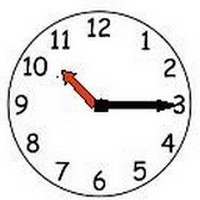 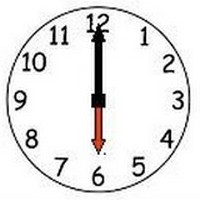 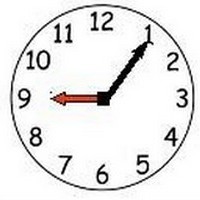 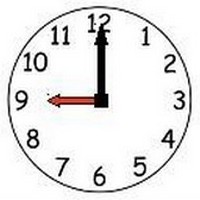 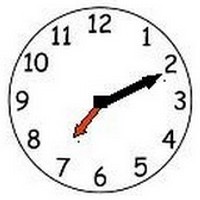 Правильный вариант:(Правильный вариант будет прикреплён на доске)2. Какое время показывают часы? - Выберите из предложенных вариантов и подпишите изображения. (также на раздаточном материале)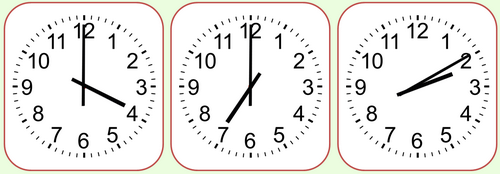 Варианты ответов:2 ч. 10 мин. 4 ч. 12 ч. 7 ч.Правильные варианты:4 ч. 2. 7 ч. 3. 2 ч. 10 мин.6. Закрепление изученного материала6.1. Работа в парах- А сейчас давайте поработаем в парах. (на раздаточном материале)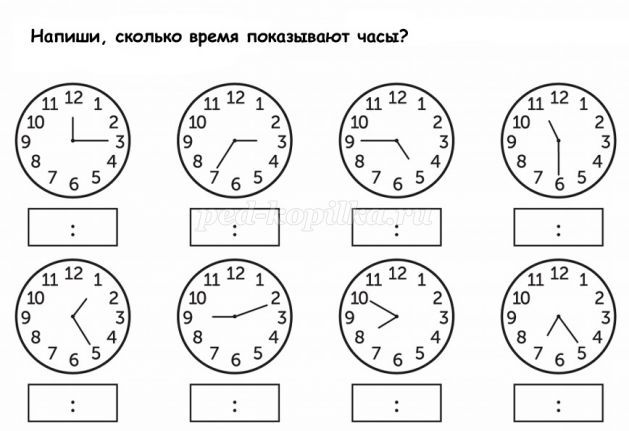 
-Минута – это много или мало?
— А сейчас посмотрим, сколько примеров вы сможете решить за 1 минуту. У вас есть карточки с примерами, по моей команде начинаете все одновременно.Игра «Микрокалькулятор» 
80+5=
40-20=
30+11=
80-7=
40+10=
20+30=
90+9=
90-8=
50-30=
40+1=
50+50=
50+5=
70-50=
30+40=
- Минута — это совсем не маленькая единица измерения времени, если ее использовать разумно.
6.2. Работа с учебником
- Поработаем с учебником, откройте с.31 Задача № 3Мальчики играли в шахматы. Первая партия заняла у них 30 мин., а на вторую они затратили на 10 мин., меньше. Сколько времени заняла вторая партия? Измени вопрос так, чтобы задачу нельзя было решить одним действием.- Прочитайте задачу.- Что известно в задаче? Каково условие задачи?- Что надо узнать в задаче? Какой вопрос задачи?(Один ученик делает краткую запись на доске).I п. - 30 мин.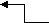              II п. - ?, на 10 мин. < Измените вопрос, чтобы задачу нельзя было решить одним действием.Как изменится краткая запись? (Добавится фигурная скобка со знаком вопроса).- Задачу решить самостоятельно с последующей взаимопроверкой.I п. - 30 мин.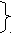   II п. - ?, на 10 мин. < ?- Кто пойдет и запишет решение на доске?30-10=20 (мин.) - II партия30+20=50 (мин.) - всегоОтвет: 50 мин. длились две партии.
7. Подведение итогов урока - Давайте еще раз закрепим нашу тему про часы, чтобы лучше ее запомнить(просмотр мультфильма Фиксики «Часы»)
- Подведите итог урока.
- Что мы успели сделать за 40 минут?
- Что было для вас новым?
- Что интересного вы узнали? (изучили единицы времени, учились пользоваться часами).- Оцените свою работу на уроке.8. Рефлексия(на слайде)  Сегодня я научился…   Было интересно…   Теперь я могу…    Мне понравилось…9. Домашнее задание - Открываем дневники и записываем домашнее задание- Молодцы ребята, вы очень хорошо поработали.- Урок окончен.- Всем спасибо.Приложение 2Конспект урока по математике во 2 классеТема: «Сумма и разность отрезков»Тип урока: открытие новых знанийЦель: Образовательная: закреплять умение составлять и решать задачи, обратные данной; учить выполнять сложение и вычитание длин отрезков; Развивающая: развивать вычислительные навыки и умение логически мыслить.Воспитательная: воспитывать любовь к математике.Формирование универсальных учебных действий.Познавательные:Овладение новыми знаниями.Развитие логического мышления.Анализировать и обобщать понятия.Регулятивные:-Определять цель, обнаруживать и формулировать проблему.-Контролировать процесс сознательного и грамотного письма.-Стремиться к решению поставленных задач.Коммуникативные:Излагать свою точку зренияУчаствовать в обсуждении, диалоге.Использовать различные языковые средства и артикулировать изученную математическую терминологию.Личностные:Стремиться к получению новых знаний, добиваться результата, завершенности начатого дела.Оценивать качество сделанного.Средства обучения: - технические и программные- дидактические: учебник «Математика» 2 класс под редакцией М. И. Моро, тетрадь, раздаточный материал: картинка колобка, карточки с заданиями.ХОД УРОКА:1. Мотивация к учебной деятельности.Здравствуйте, дети! Давайте пожелаем друг другу хорошей работы. Успехов на уроке. Приготовьте ладошки. Прикоснитесь друг к другу ладошками. Я в свою очередь тоже желаю вам хорошей работы.      2. Актуализация знаний.В начале нашего урока я хочу, чтобы вы отгадали загадку.Формой он похож на мяч.
Был когда-то он горяч.
Спрыгнул со стола на пол
И от бабушки ушел.
У него румяный бок…
Вы, узнали? (КОЛОБОК).Ребята, сегодня к нам на урок прикатился колобок и он просит вас угадать нас самый вкусный плод из всех цитрусовых. Слушайте внимательно задание.2.1. Устный счёт.Игра «Узнай, что здесь написано»На доске записаны примеры, рядом с каждым примером в скобках записана буква. Вам нужно решить примеры, расставить буквы в порядке возрастания ответов и расшифровать названия фруктов. 18-9= 9 (Ь)                              7+7=14 (И)12-6= 6 (П)                              9+8= 17 (Н)16-8= 8 (Л)                              4+7= 11 (С)13-6= 7 (Е)                                      12-9= 3 (А)Ответ: 3, 6, 7,8,9,11,14,17-апельсин2.2. Геометрический материал(На доске рисунок)-Сколько на рисунке треугольников? (5)3. Самоопределение к деятельности(На доске нарисованы фигуры.)-Какая фигура называется ломаной линией (5)- По какому признаку определили? (Состоит из нескольких звеньев, не лежащих на одной прямой и не исходящих из одной точки)- Какая линия называется прямой? (1)- Что вы знаете о ней? ( Не имеет ни начала, ни конца)- Под каким номером изображена кривая линия? (3)- Найдите луч. (4)- Что вы скажете о нём? (Есть начало, но нет конца)- Какую фигуру можно назвать отрезком? (2)- Почему? (У отрезка есть начало и конец)- Длину каких линий можно измерить?( Отрезка и ломаной линии)- Поставьте на отрезке точку. Сколько отрезков получилось? (Три.)- Измерьте длину двух маленьких отрезков.- Как, зная длину маленьких отрезков, узнать длину большого отрезка? (складываются два маленьких)IV. Работа по теме урокаЧему же мы будем учиться сегодня на уроке?  (Находить сумму и разность отрезков)- Что такое отрезок?3.1. Работа по учебнику.Дети откройте учебник на с. 27 и посмотрите на №1.- Сколько отрезков вы видите на рисунке? (Три)- Что показывают дуги вверх? (Маленькие отрезки, из которых состоит большой отрезок)- Назовите их длины. ( и )- Что показывает дуга внизу? (Весь отрезок, Большой отрезок)- Как найти его длину? (Он состоит из отрезков  и ,  +  = . Запись в тетрадях- Прочитайте задание 2.- Выполните его в тетради самостоятельно?- Сколько у вас получилось отрезков? ( Три)- Из чего состоит длина большого отрезка ( Из длин двух маленьких отрезков) - Какой длины большой отрезок? ()- Какой длины первый маленький отрезок? ()- Как узнать, какой длины второй маленький отрезок? (Вычитанием)- Запишите решение. ( 10 см-  =6см )- Как складываются и вычитаются длины отрезков? ( Как обыкновенные числа)Оцените, пожалуйста, свою работу, если у вас всё получилось, то нарисуйте красный цветочек, если нет, то синий цветочек3.2. Решение задач. ( Задача записана на доске)В Вазе было 10 конфет. Дети взяли 4 конфеты. Сколько конфет осталось в вазе?- Прочитайте задачу.- Выделите условие, вопрос.- Запишите задачу кратко.(Один ученик работает у доски)Было- 10 к.Взяли- 4 к.Осталось- ?- Запишите решение задачи ( 10 – 4 = 6 (к.)- Составьте задачи, обратные данной. Когда дети взяли из вазы  4 конфеты. В вазе осталось 6 конфет. Сколько конфет было в вазе?Было- ?Взяли- 4 к.Осталось- 6 к.4+6 = (10к.) В вазе было 10 конфет. Дети взяли несколько конфет. В вазе осталось 6. Сколько конфет дети взяли из вазы.Было – 10 к.Взяли - ?Осталось – 6 к.Решение:10 – 6= 4(к.)Ответ: 4 конфеты.Физкультминутка. Мы топаем ногами,
Мы хлопаем руками,
Киваем головой,
Мы руки поднимаем,
Мы руки опускаем,
Мы руки подаём.
И бегаем кругом,
И бегаем кругом.4. Включение новых знаний в систему повторения.4.1. Работа по учебнику.№3 ( с. 27)(Устное выполнение)1) Из суммы чисел 70 и 8 вычти число 1; 70; 8. Ответ: 77, 8, 70.2) Разность чисел 10 и 8 прибавь к числу 20; 10; 90.Ответ: 22, 12, 92.4.2. Самостоятельная работа.Решение примеров № 4.12-8+9= 13                      14 – 7 + 6 = 13                48 – 40 – 8 = 010 + 3 – 8 = 5                  10 + 4 – 9 = 5                  56 – 50 + 8 =617 – 8 + 6 = 15                18 - 9 + 8 = 17                  0 + 88 – 80 = 85. Итоги урока.- Давайте подведем итоги урока- Что нового вы узнали сегодня на уроке? - Как найти длину всего отрезка, если известны длины его частей? (длина-это сумма длин его отрезков)- Как найти длину части отрезка, если известны длины другой части и всего отрезка? (из длины отрезка вычесть одну из частей).6. РефлексияНаш сказочный герой Колобок ушёл обратно в сказку, но он оставил кучу своих друзей – маленьких Колобочков, которые прикатились к вам на парту. Дорисуйте лицо ваших Колобков так, чтобы оно передало ваше настроение. Если вам понравилось наше путешествие, то колобок должен улыбаться, а если нет – то грустит.7. Домашнее задание- А теперь запишем домашнее задание: № 6, с. 27 (уч.)Приложение 3Конспект урока по математике во 2 классеТема урока: «Порядок выполнения действий. Скобки»Тип урока: открытие новых знанийКласс: 2Цели: Образовательная: познакомить с порядком выполнения действий при вычислениях; учить находить значения выражений со скобками; Развивающая: развивать умение решать текстовые задачи и задачи логического характера; совершенствовать вычислительные навыки.Воспитательная: воспитывать любовь к математике.Формируемые УУД:Познавательные: учащиеся научатся соблюдать порядок действий при вычислениях; находить значения выражений, содержащих скобки;Регулятивные: использовать графические модели при решении задач;Коммуникативные: слушать собеседника и вести диалог;Личностные: оценивать себя и товарищей.Формы работы учащихся: фронтальная, индивидуальная, работа в парах.Методы обучения: наглядный, проблемный, объяснительно – иллюстративный.Технологии обучения: элементы технологии проблемного обучения, игровые технологии, здоровьесберегающие технологии.Средства обучения: - дидактические: учебник, тетрадь, раздаточный материал: карточки с заданиями; смайлики для рефлексии; лабиринт; карточка с примером.ХОД УРОКА1.Организационный моментЗдравствуйте, друзья! Садитесь.Мы урок наш начинаем,Всем удачи пожелаем.Вы друг друга поддержитеПостарайтесь, не ленитесь.На 12 лишь трудитесь.2. Актуализация знаний2.1. Логическая разминка- Решите задачи. (устно)Во дворе гуляют куры и собаки. Мальчик посчитал лапы, их получилось 10. Сколько могло гулять кур и собак? (1 курица и 2собаки или 3 курицы и 1 собака.)На двух полках лежит одинаковое количество книг. С первой полки на вторую переложили 3 книги. На какой полке книг стало больше и на сколько? (На второй полке стало на 6книг больше.)Пара лошадей пробежала 20 км. Сколько пробежала каждая лошадь? (20 км.)Саша может нести груз, масса которого не более 8 кг. Он пошел в магазин с мамой. Там они купили 5 кг картофеля, 4 кг муки и 3 кг свеклы. Какие покупки может нести Саша?Что значит «не более»? Может ли Саша нести груз массой 8 кг? (Может.)Так какие покупки может нести Саша? (5 кг картофеля и Зкг свеклы или 4 кг муки и З кг свеклы.)Каждая из 5 девочек получила сегодня хотя бы одну оценку. Вместе они получили 7 оценок. Получила ли какая-нибудь девочка 4 оценки? (Нет. Если одна из девочек получила 4 оценки, то на 4 девочек осталось только 3 оценки, а в условии задачи сказано, что каждая девочка получила хотя бы одну оценку.)2.2.   Индивидуальная работа по карточкам- На партах у вас лежат карточки. Вам нужно сравнить выражения. (на работу вам 3-4 минуты)Карточка 1Сравни, поставь знаки>, <или =.12-6 … 14-5 (<)	12 + 10…10+12 (=)15 — 9 …13 — 9 (>)	16 — 8 … 11 — 3 (=)- Давайте проверим первое задание. (дети начинают читать по цепочке выражение и проговаривают, какой знак поставили)Карточка 2Вычисли удобным способом. 7 + 8 + 3 + 2                 18 + 11 + 2 + 96 + 2 + 8 + 4	17 + 5 + 5 + 3Карточка 3Составь по краткой записи задачу и реши ее.Было— ?, 6 кг и 9 кг.Продали — 8 кг.Осталось — ?Составь задачу, обратную данной, и запиши ее кратко.Например:В магазине было 6 кг гречки и 9 кг риса.  До обеда 8 кг. крупы продали. Сколько всего крупы осталось в магазине.1) 6+9=15 (кг) крупы было всего2) 15-8=7 (кг) осталосьВ магазине было 6 кг гречки и 9 кг риса.  После того как часть крупы продали, осталось всего 7 кг. крупы.  Сколько крупы продали в магазине.Было – 6 кг и 9 кгПродали - ?Осталось - 72.3. Устный счет Игра «Лабиринт»- Пройдите через двое ворот и наберите число 10.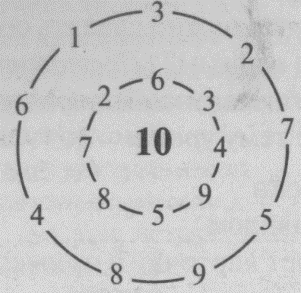 2.4. Задачи в стихах-Сеть тяну, рыбу ловлю. Попалось немало: Семь окуней, десять карасей, Один ершок — и того в горшок. Уху сварю, всех угощу. Сколько рыбок я сварю? (18.)-Скоро небо содрогнется,Дождь на землю прольется.Вот уж спрятались семь козлят,Залезли под бревна шесть щенят,Теленок ушел под навес,Петух залез на насест.Посчитайте без меняВсех, кто спрятался от дождя. (15.)-Плывут утята, играют, ныряют,А мама утка следит за ними, считает:Три пестрых, три серых, пять желтых утятТрудно всех ей сосчитать.Маме утке помогите,Сколько всех утят, скажите! (11.)-Мы утят своих считали И, конечно же, устали. Восемь плавали в пруду, Трое спрятались в саду, Пятеро в траве галдят. Кто поможет из ребят Сосчитать мне всех утят? (16.)3. Самоопределение к деятельности(На доске записаны примеры.) 20 - 9 + 8 = 19         20 - 9 + 8 = 3Рассмотрите примеры. Сравните. Чем они похожи? Чем отличаются?Почему в этих примерах разные ответы?Какой из этих примеров решен верно? (Первый.)А кто уже знает, что нужно сделать со вторым выражением, чтобы оно стало верным? (Поставить скобки.)(Если дети затрудняются, это говорит учитель.)Как вы думаете, какая тема урока у нас будет? Сформулируйте тему урока.4. Работа по теме урока 4.1. Знакомство с правилом(Учитель выставляет карточку с примером.)                             10     -    5 + 2 Прочитайте запись.Какое действие нужно выполнять первым? (Сложение.)Почему? (Оно выделено.)Как называется то, что записано в скобках? (Сумма.) Из числа 10 мы вычитаем сумму.Для того чтобы выделить сумму и показать, что первым действием в данном примере будет сложение, в математике используют скобки. По-другому наш пример можно записать так: 10 — (5 + 2). (Учитель записывает пример на доске.)Что показывают скобки? (Что данное действие нужно выполнять первым.)Давайте вычислим ответ.10 — (5 + 2) = 31) 5+ 2 = 7;2) 10-7 = 3.Можно не указывать порядок действий и укоротить запись, надписав результат, полученный в скобках, карандашом.Какие действия выполняются первыми, если есть скобки? (Действия в скобках.)4.2. Работа по учебникуОткройте учебник на с. 38.Прочитайте задачи урока.Кто уже сам может рассказать правило о порядке действий при вычислениях?Прочитайте правило еще раз.Расскажите его соседу по парте. № 1 (с. 38).(Коллективное выполнение с комментированием.)ФизкультминуткаВетер тихо Клен качает,Вправо, влево наклоняет.Раз наклон и два наклон,Зашумел листвою клен.(Ноги на ширине плеч, руки за голову.Наклоны туловища вправо и влево.)Видишь бабочка летает,(Взмахи руками.)На лугу цветы считает:(Считать пальчиком.)Раз, два, три, четыре, пять —(Хлопки в ладоши.)Ох, считать не сосчитать!(Прыжки на месте.)Шесть, семь, восемь, девять, десять —(Хлопки в ладоши.)Даже мудрая пчела(Взмахи руками.)Сосчитать бы не смогла!(Считать пальчиком.)5. Закрепление изученного материала5.1. Работа по учебнику№2 (с. 38).Решите первый пример. Проверьте, получим ли мы нужный результат, если вычисления будем выполнять по порядку. (Не получим.)Измените порядок действий. Какое действие выполним первым? (Сложение.)Вычислите. Получился ли у вас нужный результат? (Да.)Поставьте скобки.(Остальные примеры разбираются аналогично. Следует обратить внимание учащихся на то, что, если скобки не меняют порядок действий, их можно не ставить.) №3 (с. 38).(Один ученик выполняет на доске с комментированием, остальные — в тетрадях.) №4 (с. 38).Рассмотрите рисунок.Составьте задачу по первому решению. (В лодке плыли 5 детей и 1 взрослый. Сколько всего человек плыло в лодке?)Составьте задачу по второму решению. (В лодке было 6 человек. На берег вышли 2 человека. Сколько человек осталось в лодке?)Можно ли задачи назвать обратными? (Нет.)Решите задачи.(Ученик, решивший задачу первым, записывает решение и ответ на доске. Проверка. Тем, кто справится с заданием быстрее других, дополнительно можно предложить составить ко второй задаче обратные задачи.) №5 (с. 39).(Самостоятельное выполнение. Проверка по образцу на листочке, который находится у учителя.)6. Подведение итогов урокаЧто нового вы узнали на уроке?В каком порядке нужно выполнять действия, если есть скобки?Какое задание вам понравилось больше всего?7. Рефлексия«Три лица».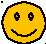 Учитель показывает учащимся карточки с изображением трех лиц: веселого, нейтрального и грустного.Учащимся предлагается выбрать рисунок, который соответствует их настроению и показать его.8. Домашнее задание- Открываем дневники и записываем домашние задание.Приложение 4       Карточка 1Сравни, поставь знаки >, < или =.12-6 … 14-5	12 + 10…10+1215 — 9 …13 — 9	16 — 8 … 11 — 3Карточка 2Вычисли удобным способом. 7 + 8 + 3 + 2                 18 + 11 + 2 + 96 + 2 + 8 + 4	17 + 5 + 5 + 3Карточка 3Составь по краткой записи задачу и реши ее.Было— ?, 6 кг и 9 кг.Продали — 8 кг.Осталось — ?Составь задачу, обратную данной, и запиши ее кратко.Карточка 1Сравни, поставь знаки >, < или =.12-6 … 14-5	12 + 10…10+1215 — 9 …13 — 9	16 — 8 … 11 — 3Карточка 2Вычисли удобным способом. 7 + 8 + 3 + 2                 18 + 11 + 2 + 96 + 2 + 8 + 4	17 + 5 + 5 + 3Карточка 3Составь по краткой записи задачу и реши ее.Было— ?, 6 кг и 9 кг.Продали — 8 кг.Осталось — ?Составь задачу, обратную данной, и запиши ее кратко.Приложение 5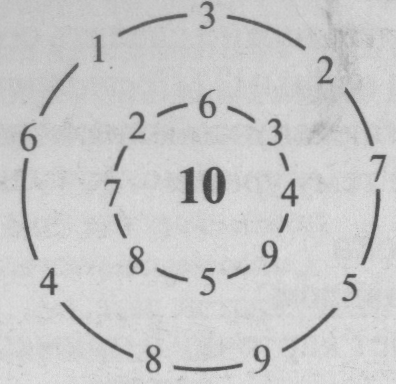 ВВЕДЕНИЕ3ГЛАВА 1 ТЕОРЕТИЧЕСКИЕ ОСНОВЫ ИСПОЛЬЗОВАНИЯ ДИДАКТИЧЕСКИХ ИГР НА УРОКАХ МАТЕМАТИКИ В НАЧАЛЬНОЙ ШКОЛЕ61.1 Понятие дидактической игры61.2 Виды дидактических игр91.3 Структура дидактической игры141.4 Методические рекомендации при проведении дидактических игр на уроках математики в начальной школе16ГЛАВА 2 ПРИМЕНЕНИЕ ДИДАКТИЧЕСКИХ ИГР НА УРОКАХ МАТЕМАТИКИ 182.1  Применение дидактических игр на уроках математики в начальной школе182.2  Разработка серии конспектов уроков с использованием дидактических игр и сборника дидактических игр по математике 23ЗАКЛЮЧЕНИЕ31СПИСОК ИСПОЛЬЗУЕМЫХ ИСТОЧНИКОВ33ПРИЛОЖЕНИЕ35Тема урокаТип урокаИспользуемые дидактические игры123Час. Минута. Определение времени по часамОткрытие новых знанийМатематический диктант, восстановите текст, используя известные вам единицы величин; восстановите последовательность; игра «Микрокалькулятор».- технические и программные: презентация; мультфильм Фиксики «Часы»- дидактические: учебник М.И. Моро  «Математика» 2 класс,  тетрадь, раздаточный материал: тренировочные задания работа с часами; игра «Микрокалькулятор». Сумма и разность отрезковОткрытие новых знанийУстный счёт игра «Узнай, что здесь написано»; геометрический материал.- дидактические: учебник М.И. Моро  «Математика» 2 класс, тетрадь, раздаточный материал: картинка колобка, карточки с заданиями.Порядок выполнения действий. СкобкиОткрытие новых знанийЛогическая разминка; индивидуальная работа по карточкам; устный счет игра «Лабиринт»; задачи в стихах.- дидактические: учебник М.И. Моро  «Математика» 2 класс, тетрадь, раздаточный материал: карточки с заданиями; смайлики для рефлексии; лабиринт; карточка с примером. 